Pre-Start Training: 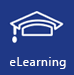 eLearning Instructions Remote Access to Calvary eLearning Visit  https://calvary.kineoportal.com.au/Enter your ID: This is your Payroll/Staff Number.  For Example:  3001234Password: ‘Cc’ plus your Payroll Number.  For Example:  Cc3001234Complete the following courses to complete your pre-start training requirement: Remote Access –Email and Payroll Systems (login details provided on Day 1)Folder NameCourse NameDoneOrientation – Induction CoursesCalvary Induction Program – WelcomeCalvary Induction Program - Professional ConductCalvary Infection Prevention and ControlManual Handling IntroductionWork Health and Safety FundamentalsCOVID_19 Training ResourcesCOVID 19 Infection Control Training ModuleAnnual Course – Every YearBasic Life SupportHand HygieneManual Handling – People Medical Emergency Team (MET)(Dial 2222 from any Calvary handset )Work Health & Safety CoursesBullying and Harassment for EmployeesDuty of Care for WorkersChild Protection CoursesCalvary - Child Protection Level 1Outlook: Calvary Email http://owa.calvaryhealthcare.com.au/Use your Intranet Username and Password (provided on Da y 1)My Kiosk https://MyKiosk.calvarycare.org.au/ (sent by HR on Day 1)